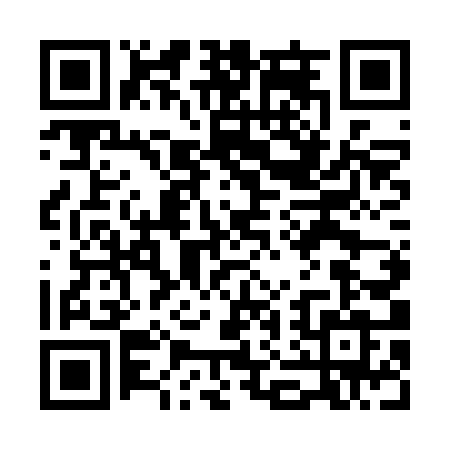 Prayer times for Fosses-la-Ville, BelgiumWed 1 May 2024 - Fri 31 May 2024High Latitude Method: Angle Based RulePrayer Calculation Method: Muslim World LeagueAsar Calculation Method: ShafiPrayer times provided by https://www.salahtimes.comDateDayFajrSunriseDhuhrAsrMaghribIsha1Wed3:536:161:385:409:0211:142Thu3:506:141:385:419:0311:173Fri3:476:121:385:419:0511:204Sat3:446:101:385:429:0611:225Sun3:406:091:385:439:0811:256Mon3:376:071:385:439:0911:287Tue3:346:051:385:449:1111:318Wed3:306:041:385:449:1211:349Thu3:276:021:385:459:1411:3710Fri3:236:011:385:469:1511:4011Sat3:225:591:385:469:1711:4312Sun3:225:581:385:479:1811:4513Mon3:215:561:385:479:2011:4614Tue3:215:551:385:489:2111:4715Wed3:205:531:385:489:2311:4716Thu3:195:521:385:499:2411:4817Fri3:195:501:385:499:2611:4918Sat3:185:491:385:509:2711:4919Sun3:185:481:385:519:2811:5020Mon3:185:471:385:519:3011:5021Tue3:175:451:385:529:3111:5122Wed3:175:441:385:529:3211:5223Thu3:165:431:385:539:3411:5224Fri3:165:421:385:539:3511:5325Sat3:165:411:385:549:3611:5326Sun3:155:401:385:549:3711:5427Mon3:155:391:385:559:3811:5528Tue3:155:381:395:559:4011:5529Wed3:145:371:395:569:4111:5630Thu3:145:361:395:569:4211:5631Fri3:145:361:395:569:4311:57